Муниципальное  бюджетное общеобразовательное учреждение                          средняя общеобразовательная школа №13.                                      Исследовательская работа.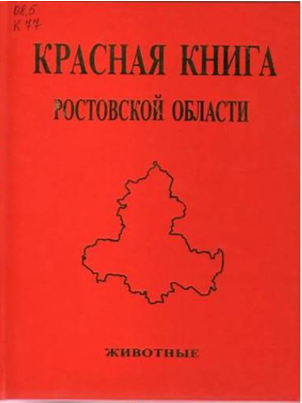                                                                                        Автор: 3 «а» класс                                                                                Предмет: окружающий мир                                                                                Преподаватель: Чучупал Т.Н.                                      Г.Донецк      2012г.                                       Визитная карточка проекта.В тематическом планировании: окружающий мир – « Красная книга России», региональный компонент – « Красная книга Ростовской области».Содержание.1.Цели и задачи проекта.2.Создание Красной книги.3.Страницы Красной книги. 4.Роль животных в природе.5. Основные причины сокращения численности животных?  6.Что такое заповедники?7. Что такое заказники?8.Отчёт групп.9.Приложения.	                                                               Есть одна планета-сад                                                                          В этом космосе холодном.                                                                     Только здесь леса шумят,                                                                     Птиц скликая перелётных,                                                                     Лишь на ней одной цветут                                                                     Ландыши в траве зелёной,                                                                      И стрекозы только тут                                                                         В речку смотрят удивлённо…                                                                      Береги свою планету,-                                                                      Ведь другой, похожей, нету!	                                                                     Яков Аким.Цель: воспитывать бережное отношение к природе.Задачи: познакомить учащихся с Красной книгой;расширять и углублять их знания о животных, которые внесены в                                       Красную книгу;раскрыть основные причины сокращения численности животных; развивать познавательную активность детей, информационную культуру.   Чтобы сохранить многообразие живых существ, которые стали редкими на нашей планете Международный союз охраны природы и природных ресурсов создал «Комиссию службы выживания», которая в 1966 году  выпустила Международную Красную книгу. В 1978г. Красная книга появилась и в нашей стране.
 В этой книге перечислены животные и растения, которые могут безвозвратно исчезнуть. Полностью она называется так: «Книга редких и находящихся под угрозой исчезновения видов животных и растений» – «Красная книга России». Ее обложка красного цвета, который выбран не случайно. Ведь красный цвет – светофор тому пример – сигнал тревоги, опасности. Книга предупреждает об опасности исчезновения с лица Земли многих видов животных и растений.Ростовская область — край с уникальной природой. Создание Красной книги — еще один шаг к сохранению и восстановлению биологического разнообразия нашего региона. Красная книга Ростовской области была издана в 2003 г. Комитетом по охране окружающей среды и природных ресурсов Ростовской области Впервые редкие и находящиеся под угрозой исчезновения животные и растения Дона оказались защищены законом.                                    Длительное стихийное использование природных богатств отрицательно сказалось на экологической ситуации. Всегда необходимо помнить, что мы не получили природу в наследство, а только взяли ее взаймы у будущих поколений.                                                                                                                                                                      Животное заносится в книгу в том случае, если на территории области осталось не более 1000 особей данного вида. Над созданием книги работали биологи, зоологи и специалисты Комитета по охране окружающей среды. В ходе работы выяснилось, что в Ростовской области более 200 видов редких животных. Теперь все они занесены в Красную книгу и будут охраняться государством.Страницы в Красной книге разноцветные.«Чёрные» страницы – здесь записаны названия животных и растений, которые исчезли с лица Земли.«Красные» страницы - здесь записаны названия животных и растений, которые находятся на грани исчезновения, но их ещё можно спасти.«Оранжевые» страницы - здесь записаны названия животных и растений, число которых постоянно уменьшается.«Жёлтые» страницы - здесь записаны названия животных и растений, которые считаются редкими, их число пока не сокращается.  «Белые» страницы -  здесь записаны названия животных и растений, в чьём благополучии учёные сомневаются.«Зелёные» страницы -  здесь записаны названия животных и растений, число которых постепенно восстанавливается.                                                                        Животные участвуют в великом круговороте веществ в природе, без которого не может существовать ни один организм, не может продолжаться жизнь на Земле. Животные играют прежде всего важнейшую роль в образовании почв, особенно беспозвоночные — насекомые, клещи, дождевые черви. Там, где много беспозвоночных-почвообразователей, очень хорошо развивается и растительный покров Земли.      Вторая исключительно важная роль животных — уничтожение больных и недостаточно жизнеспособных экземпляров растений. Так животные постоянно помогают естественному отбору, поддерживая жизнеспособность растений и ускоряя их эволюцию в направлении большей приспособленности к изменяющимся условиям жизни. Подобную же роль играют хищные и паразитические животные по отношению к растительноядным животным.        Хищные и паразитические животные сдерживают чрезмерное размножение растительноядных, иначе последние могли бы в течение немногих лет полностью уничтожить многие виды растений. Особенно большое значение имеют насекомоядные птицы, дневные хищные птицы и совы, летучие мыши, ящерицы, лягушки и жабы, муравьи, жужелицы, осы, мухи-ктыри, пауки и некоторые другие группы наземных позвоночных и беспозвоночных животных. Немалую роль играют и паразитические насекомые, нападающие на растительноядных.Очень существенна роль наземных животных в перекрестном опылении большинства видов покрытосемянных растений и разносе семян, особенно деревьев и кустарников. В опылении участвуют десятки тысяч видов диких пчел, шмели. В опылении цветущих растений участвуют и другие хорошо летающие насекомые: бабочки, осы, многие жуки и разнообразные мухи. А «разносчиками» семян различных деревьев, кустарников и некоторых трав выступают прежде всего высшие позвоночные животные — плодоядные и зерноядные птицы, а из млекопитающих — копытные и грызуны. Каковы же  причины  сокращения численности  животных ?1.Деятельность человека (освоение новых земель, строительство) 2.Попадание животных в группы вредителей сельского хозяйства 3.Использование животных в медицинских и научных исследованиях 4.Природные катастрофы (ураганы, наводнения,  засуха, …) 5.Промысловая охота, браконьерство 6.Лесные  и степные пожары 7.Инфекционные болезни    Для охраны животных создаются заповедники и заказники.Заповедник – место, где оберегаются и сохраняются редкие и ценные растения, животные, уникальные участки природы …                                                                                                                      В настоящее время на территории Ростовской области находится 7 заказников федерального и 27 – областного значения. Заказник – род заповедника, где временно запрещена охота или где находятся под особой охраной растения или животные. Отчёт 1 группы.1.Звери – это животные, тело которых покрыто шерстью.                                                                               Всего в список млекопитающих Красной книги Ростовской области включено 22 вида, в том числе: 9 представителей отряда — хищных, по 4 — грызунов и рукокрылых, по 2 — насекомоядных и парнокопытных, и один представитель отряда китообразных.                                                                             2.Мы собирали информацию о следующих животных: ушастый ёж, косуля, лось,байбак, выдра, бобёр.   Эти животные относятся к редким видам и под угрозой исчезновения.                                                                                                                       3.Природные условия и климат подходят для жизни этих животных.                                4.  Люди истребляют животных ради меха, рогов, кожи, мяса и просто так, ради удовольствия. Уничтожают леса, распахивают поля и луга, загрязняют водоёмы. Всё это влияет на жизнь животных и их численность.                                                                5.Охраняются в заповедниках: "Ростовский"; Мартыновский, Раздорский, Вешенский, Быковский, Дубровский, Еланский, Митякинский, Бугровский заказниках. Целесообразно расширение площадей ООПТ с целинной степной растительностью, ликвидация бродячий собак и значительное снижение численности лисицы в вост. р-нах и, прежде всего. Регулирование выпаса скота на степных участках. Разрабатываются дополнительные меры по охране этих животных.Отчёт 2 группы.1.Птицы – это животные, тело которых покрыто перьями.                                                                                     Всего в список птиц Красной книги Ростовской области включено 111 видов.                      2.Мы собирали информацию о таких птицах,как: дрофа, розовый скворец, огарь, серая куропатка, степной орёл, филин.    Эти птицы относятся к редким видам.                                                                                                                3.Природные условия и климат подходят для гнездования и вывода птенцов данных видов.                                                                                                                          4. Люди охотятся на птиц во время гнездования, разоряют гнезда, обрабатывают поля химикатами, уничтожают места, где птицы гнездятся(распашка полей, вырубка лесов), загрязняют водоёмы. Всё это приводит к уменьшению численности птиц.                                                                                                                         5.Охраняется в заповеднике "Ростовский", ряде заказников. Необходимо расширить сеть степных ООПТ.  Активная пропаганда охраны вида среди населения .Отчёт 3 группы.1.Насекомые – это животные, у которых 6 лап.                                                                                                           Всего в список насекомых Красной книги Ростовской области включено 109 видов.                                                                                                                                                     2.Мы изучали жизнь насекомых: богомол, дыбка, жук-олень, шмель-степной. Они относятся к редким видам и очень редким видам.                                                                                                                                                                          3.Тёплый климат и обилие растений как нельзя лучше подходят для жизни насекомых.                                                                                                                                   4. Опыление полей ядохимикатами, распашка лугов и полей, загрязнение водоёмов, степные пожары. Всё это приводит к уменьшению численности насекомых.                                                                                                5.Охраняется в заповеднике "Ростовский", заказниках Щепкинский, Горненский и других, а также в памятниках природы Чулекская и Каменная балки, Степь Приазовская и т.д. На Дону сеть степных ООПТ, в которых обитают эти насекомые, нуждается в расширении. Отчёт 4 группы.1.Рыбы – это животные, тело которых покрыто мокрыми чешуйками.                                                                      Всего в список рыб Красной книги Ростовской области включено 43 вида.                                                      2.Мы изучали жизнь следующих рыб: осетра, шемаи, белуги-азовской, бычка-рыжего. Эти виды рыб относятся к ценным промысловым и являются редкими.                                                                                                                          3.Тёплые воды Азовского моря, донских рек, которые в изобилии содержат для пищу них, вполне пригодны для проживания и нереста данных рыб.                             4. Загрязнения водоёмов, бесконтрольный улов рыбы, уничтожение водоёмов – это основные причины, которые влияют на сокращение численности ценных видов рыб.                                                                                         5.Виды занесены в Красную книгу МСОП, Список редких рыб Европы . Налажено искусственное воспроизводство на Н. Дону (рыбхоз им. Мирошниченко). Необходимо провести рыбоводно-мелиоративные мероприятия в дельте Дона, организовать массовое искусственное воспроизводство с подращиванием молоди.                                                                                                                                             Автор проекта.Чучупал Т.Н.№ и название школыМуниципальное бюджетное учреждение средняя общеобразовательная школа №13Название проектаКрасная книга Ростовской области.Предметная областьОкружающий мир .Возрастная группа3 классВремя для выполнения проектаСамостоятельная работа -1 неделя, подведение итогов – 1 час.Учебные – 2 часа (окружающий мир).Дидактические целиФормирование познавательных процессов:                                - самостоятельно проводить исследования, анализировать результаты и формулировать логически правильные выводы ; самостоятельный поиск информации,  способствовать формированию критического мышления. Познакомить с новыми терминами:  «заповедник, заказник». Работать в коллективе. Учить бережно относиться к животным.Методические задачи.Определить факторы, влияющие на численность животных в Ростовской области. Выяснить, какие меры приняты по охране животных. Развивать умения наблюдать, сравнивать, делать умозаключения самостоятельно. Обучать поиску и  подбору необходимой информации, оформлению своих исследований. Развивать умение классифицировать животных.Основополагающий вопрос.Каковы  основные причины сокращения численности животных? Вопросы учебной темы.1. Причины создания Красной книги. 2.Страницы Красной книги .3. Зачем животные нужны? Можно ли обойтись без них?4.Заповедники.5. Заказники.Вопросы по содержанию.1. Классификация животных.2.Перечислить представителей.3. Почему эти животные обитают в Ростовской области?4.Влияние человека на жизнь животных. 5.Меры по охране животных.Самостоятельная работа.1. Поиск и  подбор необходимой информации.2.Написание сочинений.Групповая  работа.1.Оформление книжки-малышки.2.Составление кроссворда.3.Оформление «Красной книги Ростовской области».4.Карта Ростовской области.